MINISTERE DE LA SANTE ET  	                                                                   REPUBLIQUE DU MALIDU DEVELOPPEMENT SOCIAL      			                                     Un Peuple-Un But-Une Foi                               -----------------------------                                                                                                        ----------------------                     PHARMACIE POPULAIRE DU MALI                 DIRECTION GENERALE                                                                          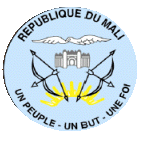 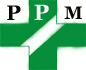 DOSSIER D’APPEL D’OFFRES INTERNATIONAL OUVERTÉmis-le: ------------- 2022PourLA FOURNITURE DE MEDICAMENTS  ANTICANCEREUX EN DENOMINATION COMMUNE INTERNATIONALE (D.C.I) A LA PHARMACIE  POPULAIRE DU MALI (P.P.M.)Appel d’Offres N° 02/2022-PPMAutorité contractante: Pharmacie Populaire du Mali (P.P.M)Source de financement : FONDS PROPRES, Exercice 2022  MINISTERE DE LA SANTE ET  	                                                                   REPUBLIQUE DU MALIDU DEVELOPPEMENT SOCIAL      			                                     Un Peuple-Un But-Une Foi                               -----------------------------                                                                                                        ----------------------                     PHARMACIE POPULAIRE DU MALI                 DIRECTION GENERALE                                                                                           Avis d’Appel d’Offres International Ouvert (AAOIO)La Pharmacie Populaire du MaliAppel d’Offres  International ouvert  N° 02/2022-PPM relatif à la fourniture des médicaments anticancéreux en Dénomination Commune Internationale (D.C.I) au compte de la Pharmacie Populaire du Mali (P.P.M).Cet Avis d’appel d’offres fait suite aux Avis Généraux de Passation des Marchés parus dans l’ESSOR N° 195410 du lundi 13 decembre 2021. La Pharmacie Populaire du Mali dispose des fonds propres sur son budget, afin de financer la  Lutte contre la maladie, et à l’intention d’utiliser une partie de ces fonds pour effectuer les paiements au titre du marché pour la fourniture des médicaments anticancéreux en Dénomination Commune Internationale (D.C.I) dans le cadre d’un marché qui sera conclu avec le ou les fournisseurs retenu(s) à l’issue de l’Appel d’Offres International Ouvert.La Pharmacie Populaire du Mali sollicite des offres fermées de la part des candidats éligibles et répondant aux qualifications requises pour la livraison des médicaments anticancéreux en Dénomination Commune Internationale (D.C.I) en trente (30) articles. Chaque article constitue un marché et le candidat peut postuler pour un ou plusieurs articles et être attributaire d’un article ou plusieurs articles. La passation du Marché sera conduite par Appel d’Offres International Ouvert tel que défini dans le Code des Marchés publics à l’article 50, et ouvert à tous les candidats éligibles.Les candidats intéressés peuvent obtenir des informations auprès de la Pharmacie Populaire du Mali, secrétariat Général de la Direction  Générale de la Pharmacie Populaire du Mali, Avenue Moussa TRAVELE Porte 724 quartier du fleuve Bamako, MALI BP : 277  Téléphone : (223) 20 22 50 59 – (223) 20 22 50 93, Fax : (223) 20 22 90 34 et prendre connaissance des documents d’Appel d’Offres à l’adresse mentionnée ci-après secrétariat Général de la Direction  Générale de la Pharmacie Populaire du Mali, Avenue Moussa TRAVELE Porte 724 quartier du fleuve Bamako, MALI BP : 277 de jours ouvrables aux heures de service en vigueur.Les conditions de qualification applicables aux Soumissionnaires sont les suivantes : Capacité financière :Le Soumissionnaire doit fournir la preuve écrite qu’il satisfait aux exigences ci-après : Présenter en langue française les états financiers en francs CFA ou Euro (bilans, extraits de bilans ou comptes d’exploitation), certifiés par un expert-comptable agrée ou attestés par un comptable agrée inscrit à l’ordre pour les trois (03) derniers années 2018, 2019 et 2020 desquels on peut tirer les chiffres d’affaires. Sur ces bilans doit figurer la mention suivante apposée par le service compétent des Impôts « Bilans ou extrait de bilans conformes aux déclarations souscrites au service des Impôts » ;Avoir réalisé un chiffre d’affaires moyen pour les trois (03) dernières années (2018-2019 et 2020) superieur ou égal à la moyenne de l’offres, ce chiffre d’affaire moyen doit être tiré des bilans ou états financiers sus indiquées ;Les conditions à remplir pour les sociétés nouvelement créées sont les suivantes :Pour les sociétés nouvellement créées et dont la date d’établissement du premier bilan n ‘est pas arrivée à la date dépôt des offres : elles sont dispensées de la présentation des états financiers et la preuve des expériences simillaires. Toutefois, pour l’apréciation des expériences, la candidature de ces sociétés sera examinée au regard des capacités professionnelles et techniques par le biais des expériences et réfférences de leurs dirigeants ou collaborateurs sur la base de leurs CV et diplômes. Pour apprécier leurs capacités financières, elles doivent fournir une attestation bancaire de ligne de crédit bancaire ou de disponiblité de fonds d’un montant au moins égal au montant de l’offre ;    Pour les sociétés dont la date de création ou du bébut d’activité ne leur permet pas de fournir qu’un ou deux états financiers, elles doivent, en plus des états financiers fournir une attestation bancaire de ligne de credit bancaire ou de disponibilité de fonds au moins égal à 30% du mont de l’offre.Pour l’apreciation de leurs expériences, ces sociétés doivent fournir la preuve d’avoir réalisé au moins un marché similaire.Les candidats intéressés peuvent consulter gratuitement le dossier d’Appel d’offres complet ou le retirer à titre onéreux contre paiement  d’une somme non remboursable de 200 000 F CFA (deux cent millefrancs CFA) à l’adresse mentionnée ci-après secrétariat Général de la Direction  Générale de la Pharmacie Populaire du Mali, Avenue Moussa TRAVELE Porte 724 quartier du fleuve Bamako, MALI BP : 277  Téléphone : (223) 20 22 50 59 – (223) 20 22 50 93, Fax : (223) 20 22 90 34. La méthode de paiement sera par espèce,  chèque ou mandat international à l’ordre de la Pharmacie Populaire du Mali, ou par versement sur notre compte bancaire ouvert auprès de la Banque de Développement du Mali SA (BDM-SA) Bamako tel (223) 20 22 20 50/20 22 40 88, Fax (223) 20 22 50 85 sous le numéro 204 01 00 1537-46 BDM SA/SIEGE BAMAKO. Le Dossier d’Appel d’Offres sera adressé par retrait ou envoi électronique.Les offres devront être soumises à l’adresse ci-après Direction  Générale de la Pharmacie Populaire du Mali, Avenue Moussa TRAVELE Porte 724 quartier du fleuve Bamako, MALI BP : 277  Téléphone : (223) 20 22 50 59 – (223) 20 22 50 93, Fax : (223) 20 22 90 34 au plus tard le ------------ 2022 à 10h 00. Les offres remises en retard ne seront pas acceptées.Les offres doivent comprendre une garantie de soumission, Le montant de la caution est fixé par article (voir tableau ci-dessous).NB : Par exemple si le fournisseur soumissionne pour les articles 1 et 2, le montant de la caution doit être égal à : 436 000 +  9 990 =  445 990 F CFALes Soumissionnaires resteront engagés par leur offre pendant une période de quatre vingt dix jours (90) à compter de la date limite du dépôt des offres comme spécifié au point 19.1 des IC et au DPAOLes offres seront ouvertes en présence des représentants des soumissionnaires qui souhaitent assister à l’ouverture des plis le ------------ 2022 à 10 h 00  mn TU à l’adresse suivante : Direction Générale de la Pharmacie Populaire du Mali Avenue Moussa TRAVELE - Quartier du Fleuve  N° : 724 – BP : 277 Tel : (+223) 20 22 50 93  -  20 22 50 59  Fax : (+223) 20 22 90 34Mail :spdg@ppm-mali.com    Site Web : www.ppmmali.com.                                                  Bamako, le ------------ 2022                                                                                                                                          Le Président Directeur Général                                                                                                  Dr  Mamady SISSOKO                                                                                           Chevalier de l’Ordre du Mérite de la SantéBordereau des prix et calendrier de livraison pour les fournituresDate : [Insérer la date (jour, mois, année) de remise de l’offre]AAO No.: 02/2022-PPM pour la Fourniture de Médicaments anticancéreux  en Dénomination Commune Internationale (DCI).Nom du Soumissionnaire [Insérer le nom du Soumissionnaire] Signature [Insérer signatureN°ItemMontant caution/item  en F CFAN°ItemMontant caution/item  en  F CFA1436 000833 84029 99091 310 9503708 69010620 0004137 80011153 270550 000121 001 7006200 0001324 704710 08014426 40015880502266 40016207902385 400 1712342450 400181044025103 920192153402664 548204490402783 8002162019012345789Article (s)Description(Désignation)Dosage formePrésentation en unité Quantité(Nombre d’unités)Prix unitaireHTPrix total par article(colonne 7 X colonne8)1Acide zoledronique4mgInjectableFlacon1500[à compléter][à compléter]2Acide folinique50mgInjectableFlacon2000[à compléter][à compléter]3Chambre implantable Grand formatUnite200[à compléter][à compléter]4Carboplatine 150mgInjectableFlacon2500[à compléter][à compléter]5Cisplatine	50mgInjectableFlacon100[à compléter][à compléter]6Cyclophosphamide500mgInjectableFlacon7000[à compléter][à compléter]7Dialaflot (debimetre)Pièceunité150[à compléter][à compléter]8Doxorubicine10 mgInjectableFlacon600[à compléter][à compléter]9Docetaxel80mgInjectableFlacon1000[à compléter][à compléter]10Doxorubicine50mgInjectableFlacon2 000[à compléter][à compléter]11Etoposide 100mgInjectableFlacon 1500[à compléter][à compléter]12Fluoro uracile500mgInjectableAmpoule25 000[à compléter][à compléter]13Gemcitabine 1000mgInjectableFlacon 1500[à compléter][à compléter]14Irinotecan100mgInjectableFlacon1 000[à compléter][à compléter]15Irinotecan40mgInjectableFlacon100[à compléter][à compléter]16Vincristine1mgInjectable Ampoule 2ml300[à compléter][à compléter]17Methotrexate50mgInjectableFlacon1000[à compléter][à compléter]18Naloxone 0,4mginjectableflacon2 00[à compléter][à compléter]19Oxaliplatine 50mgInjectableFlacon 25 ml3500[à compléter][à compléter]20Paclitaxel300mgInjectableFlacon2000[à compléter][à compléter]21Paclitaxel 150mgInjectableFlacon600[à compléter][à compléter]22Sulfate de LI morphine 10mg injectableAmpoule/1ml50 000[à compléter][à compléter]23Sulfate de morphine LI10mg  CompriméBoite 56100[à compléter][à compléter]24Sulfate de  morphine LP30mgCompriméBoite 100500[à compléter][à compléter]25Sulfate de morphine LP60mgCompriméBoite 100500[à compléter][à compléter]26Vinblastine 10mgInjectableFlacon200[à compléter][à compléter]27Vinorelbine50mgInjectableFlacon200[à compléter][à compléter]Prix TotalPrix TotalPrix TotalPrix Total